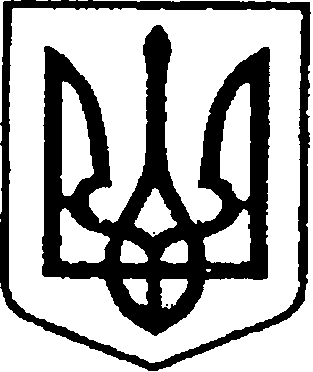                                                        УКРАЇНА                                        ПРОЄКТ                                          ЧЕРНІГІВСЬКА  ОБЛАСТЬ           №281 від 07.04.21Н І Ж И Н С Ь К А    М І С Ь К А    Р А Д А_____сесія VIII скликанняР І Ш Е Н Н Явід  __________  2021 р.	         м. Ніжин	                          №_____/2021Про розроблення містобудівної документації «Генеральний план с.Паливода Ніжинськогорайону Чернігівської області»	Відповідно до ст. 26, 42, 59 Закону України «Про місцеве самоврядування в Україні», Земельного кодексу України, Закону України «Про регулювання містобудівної діяльності», «Порядку розроблення містобудівної документації», затвердженого Наказом Міністерства регіонального розвитку, будівництва та житлово-комунального господарства України від 16.11.2011 року №290, Регламенту Ніжинської міської ради VІІІ скликання, затвердженого  рішенням  Ніжинської міської ради Чернігівської області VІІІ скликання від 27 листопада 2020 року №3-2/2020, з метою організації  розроблення генерального плану с.Паливода,  Ніжинська міська рада вирішила:1. Розробити містобудівну документацію «Генеральний план с.Паливода Ніжинського району Чернігівської області»2. Визначити замовником розроблення містобудівної документації «Генеральний план с.Паливода Ніжинського району Чернігівської області» виконавчий комітет Ніжинської міської ради (юридична особа).3. Виконавчому комітету Ніжинської міської ради визначити у встановленному законодавством порядку розробника генерального плану, встановити строки розроблення та джерела його фінансування.4.  Відділу містобудування та архітектури забезпечити збір вихідних даних для розроблення містобудівної документації «Генеральний план с.Паливода Ніжинського району Чернігівської області».5. Доручити  міському голові  Кодолі О.М., підписати договір з розробником  містобудівної документації.6. Організацію виконання даного рішення покласти на першого заступника міського голови з питань діяльності виконавчих органів ради  Вовченка Ф.І., начальника відділу містобудування та архітектури – головного архітектора Мироненко В.Б. 7.	 Начальнику відділу містобудування та архітектури – головному архітектору Мироненко В.Б. забезпечити оприлюднення даного рішення на офіційному сайті міської ради  протягом 5-ти робочих днів з дня його прийняття.8.	 Контроль за виконанням даного рішення покласти на постійну комісію міської ради з питань регулювання земельних відносин, архітектури, будівництва, та охорони навколишнього середовища (голова комісії Глотко В.В.).Міський голова                                                                        Олександр КОДОЛАПОЯСНЮВАЛЬНА ЗАПИСКАДо проекту рішення «Про розроблення містобудівної документації  «Генеральний план с.Паливода Ніжинського району Чернігівської області»Відповідно до Регламенту роботи Ніжинської міської ради виноситься на розгляд сесії міської ради проект рішення «Про розроблення містобудівної документації  «Генеральний план с.Паливода Ніжинського району Чернігівської області»Обгрунтування необхідності прийняття акта.Генеральний план с.Паливода Ніжинського району є основним  видом  містобудівної  документації  на місцевому рівні, що обґрунтовує  довгострокову стратегію  планування  та забудову території  населеного пункту, забезпечує раціональне  використання території, створення  повноцінного  життєвого  середовища, комплексне вирішення  архітектурно- містобудівних проблем, інвестиційної діяльності  фізичних та юридичних осіб.Загальна характеристика і основні положення проекту.	Проєкт рішення підготовлен відповідно до ст. 26, 42, 59 Закону України «Про місцеве самоврядування в Україні», Земельного кодексу України, Закону України «Про регулювання містобудівної діяльності», «Порядку розроблення містобудівної документації», затвердженого Наказом Міністерства регіонального розвитку, будівництва та житлово-комунального господарства України від 16.11.2011 року №290,  Регламенту Ніжинської міської ради VІІІ скликання, затвердженого  рішенням  Ніжинської міської ради Чернігівської області VІІІ скликання від 27 листопада 2020 року №3-2/2020.	В проєкті визначається замовник розроблення містобудівної документації.  Виконавчий комітет Ніжинської міської ради визначить у встановленному законодавством порядку розробника генерального плану с.Паливода Ніжинського району Чернігівської області.Начальник  відділу містобудування та архітектури – головний архітекторвиконавчого комітету Ніжинської міської ради                         В.Б.МироненкоПодає:Начальник  відділу містобудування та архітектури –головний архітектор  виконавчого комітету Ніжинської міської ради				               Вікторія МИРОНЕНКОПогоджують:Секретар міської ради                                                                  Юрій ХОМЕНКОПерший заступник міського головиз питань діяльності виконавчих органівради			 	                                                           Федір ВОВЧКЕНКОНачальник  відділу юридично-кадрового                                          забезпечення апарату виконавчого комітету Ніжинської міської ради                                                               В’ячеслав ЛЕГАПостійна комісія міської ради з питаньрегулювання земельних відносин,архітектури, будівництва та охоронинавколишнього середовища                                                       Вячеслав ГЛОТКОПостійна комісія міської ради з питаньрегламенту, законності, охорони праві свобод громадян, запобігання корупції,адміністративно-територіального устрою,депутатської діяльності та етики                                               Валерій САЛОГУБ